WAUCONDA BAND BOOSTERST-SHIRT ORDER FORMNAME______________________________________________________BAND STUDENT NAME_________________________________________SCHOOL  (Please circle one)        WMS		MMS		WHSEMAIL OR PHONE NUMBER____________________________________	SHORT SLEEVE	$10.00			LONG SLEEVE     $15.00	Quantity		Size					Quantity		Size	_______		Adult Small			________		Adult Small	_______		Adult Medium		________		Adult Medium	_______		Adult Large			________		Adult Large	_______		Adult X-Large			________		Adult X-Large	_______		Adult 2XL				________		Adult 2xlTotal Amount Due____________________Make checks payable to Wauconda Band BoostersSending Cash, please put Students name on envelope.Turn in order form and money to your student’s band directorT-Shirts will be delivered to your student’s band directorTHANKS FOR YOUR SUPPORT!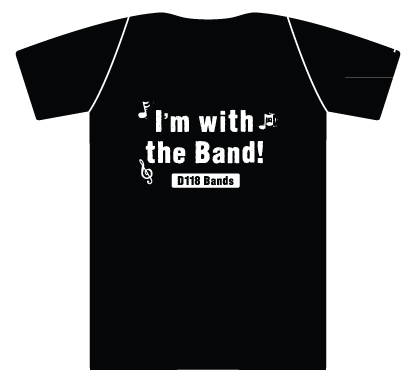 